Pesterzsébet, 2016. december 18.Kelemen Zoltán Sándor, lelkészTE VAGY-E AZ ELJÖvENDŐ?Lectio: János 1, 6-13; 19-34„Megjelent egy ember, akit Isten küldött, akinek a neve János. Ő tanúként jött, hogy bizonyságot tegyen a világosságról, és hogy mindenki higgyen általa. Nem ő volt a világosság, de a világosságról kellett bizonyságot tennie. Az Ige volt az igazi világosság, amely megvilágosít minden embert: ő jött el a világba. A világban volt, és a világ általa lett, de a világ nem ismerte meg őt: saját világába jött, és az övéi nem fogadták be őt. Akik pedig befogadták, azokat felhatalmazta arra, hogy Isten gyermekeivé legyenek; mindazokat, akik hisznek az ő nevében, akik nem vérből, sem a test, sem a férfi akaratából, hanem Istentől születtek.(…)Ez János bizonyságtétele. Amikor a zsidók papokat és lévitákat küldtek hozzá Jeruzsálemből, hogy megkérdezzék tőle: „Ki vagy te?” Akkor vallott, és nem tagadott. Ezt vallotta: „Én nem a Krisztus vagyok.” Erre megkérdezték tőle: „Hát akkor? Illés vagy te?” De kijelentette: „Nem az vagyok.” - „A próféta vagy te?” Így válaszolt: „Nem.” Ezt mondták tehát: „Ki vagy? - hogy választ adhassunk megbízóinknak: mit mondasz magadról?” Erre ő így felelt: „Én kiáltó hang vagyok a pusztában: készítsetek egyenes utat az Úrnak, ahogyan Ézsaiás próféta megmondta.” A küldöttek között voltak farizeusok is, és ezek tovább kérdezték őt: „Miért keresztelsz tehát, ha nem te vagy a Krisztus, sem Illés, sem pedig a próféta?” János így válaszolt nekik: „Én vízzel keresztelek. De közöttetek áll az, akit ti nem ismertek, aki utánam jön, és akinek saruja szíját megoldani sem vagyok méltó.” Ez Betániában történt, a Jordánon túl, ahol János keresztelt. Másnap János látta Jézust, amint jön felé, és így szólt: „Íme, az Isten Báránya, aki hordozza a világ bűnét! Ő az, akiről én megmondtam: Utánam jön egy férfi, aki megelőzött engem, mert előbb volt, mint én. Én nem ismertem őt, de azért jöttem, és azért keresztelek vízzel, hogy ismertté legyen Izráel előtt.” Így tett erről bizonyságot János: „Láttam, hogy a Lélek leszállt az égből, mint egy galamb, és megnyugodott rajta. Én nem ismertem őt, de aki elküldött engem, hogy vízzel kereszteljek, ő mondta nekem: Akire látod a Lelket leszállni és megnyugodni rajta, ő az, aki Szentlélekkel keresztel. Én láttam, és bizonyságot tettem arról, hogy ez az Isten Fia.” Alapige: Lukács 7, 18-35„Mindezt hírül vitték Jánosnak a tanítványai. Ő pedig magához hívatott tanítványai közül kettőt, és elküldte őket az Úrhoz ezzel a kérdéssel: „Te vagy-e az Eljövendő, vagy mást várjunk?” Amikor odaérkeztek hozzá ezek a férfiak, ezt mondták: „Keresztelő János küldött minket hozzád ezzel a kérdéssel: Te vagy-e az Eljövendő, vagy mást várjunk?” Jézus abban az órában sok embert meggyógyított különféle betegségekből és bajokból, megszabadított gonosz lelkektől, és sok vaknak adta vissza a látását. Ezért így válaszolt nekik: „Menjetek el, vigyétek hírül Jánosnak, amit láttatok és hallottatok: Vakok látnak, sánták járnak, leprások tisztulnak meg, süketek hallanak, halottak támadnak fel, a szegényeknek az evangélium hirdettetik, és boldog, aki nem botránkozik meg énbennem.” Amikor János követei elmentek, elkezdett beszélni a sokaságnak Jánosról: „Miért mentetek ki a pusztába? Szélingatta nádszálat látni? Ugyan miért mentetek ki? Puha ruhákba öltözött embert látni? Hiszen, akik pompás öltözetben és bőségben élnek, azok a királyi palotákban vannak. Akkor miért mentetek ki? Prófétát látni? Azt láttatok, sőt - mondom nektek - prófétánál is nagyobbat! Ő az, akiről meg van írva: Íme, elküldöm követemet előtted, aki elkészíti neked az utat. Mondom nektek, hogy asszonytól születettek közül nincs senki nagyobb Jánosnál, de aki a legkisebb az Isten országában, nagyobb nála.” Miután meghallgatta őt az egész nép, még a vámszedők is igazat adtak Istennek azzal, hogy megkeresztelkedtek a János keresztségével, a farizeusok és a törvénytudók azonban elvetették Isten akaratát, és nem keresztelkedtek meg általa. „Kihez hasonlítsam tehát e nemzedék tagjait? Kihez is hasonlók? Hasonlók azokhoz a gyermekekhez, akik a piacon ülnek, és azt kiáltják egymásnak: Furulyáztunk nektek, és nem táncoltatok, siratót énekeltünk, és nem sírtatok. Mert eljött Keresztelő János, aki nem eszik kenyeret, nem iszik bort, és azt mondjátok: ördög van benne. Eljött az Emberfia, aki eszik és iszik, és azt mondjátok: Íme, falánk és részeges ember, vámszedők és bűnösök barátja. De minden gyermekében igazolódott az ő bölcsessége.”Kedves Testvérek! Ha azt kérdezném tőled ezen a reggelen, hogy légy oly szíves nevezz meg egy újszövetségi személyt, aki köztudomásúlag kételkedett, aki csalódott, akinek meghiúsultak a Krisztusba vetett reménységei, kit neveznél meg? (Nagytiszteletű úrra nézek. Tamás! Te kire tippelnél?) Biztosan vannak vájtfülűek, akik azt mondanák: Kérem szépen ott voltak az emmausi tanítványok is. Akik húsvét napján mennek hazafelé, maguk között vitatkoznak, tanakodnak, nyilvánvalóan csalódottak, reményvesztettek és nem felismerve, hogy ki csatlakozik hozzájuk, így panaszkodnak: „Pedig mi azt hittük, hogy majd ő lesz az, aki helyreállítja Izraelnek a királyságát.” Biztos vagyok benne, hogy ha azt kérdeznék tőled, hogy nevezz meg egy újszövetségi személyt, aki kételkedett, talán senki nem lenne közöttünk, aki azt mondaná: Keresztelő János.Pedig elhangzik egy kérdés, amelyet tolmácsokon, követeken keresztül a tanítványain keresztül tesz fel Jézusnak: „Te vagy-e az eljövendő, vagy mást várjunk?” Miért nem maga teszi fel ezt a kérdést? Nincsenek beszélő viszonyban? Nincsenek ugyanazon az oldalon? Máté evangélista az, aki amikor hasonlóképpen beszámolt erről az üzenetváltásról, hozzáteszi ehhez a beszámolóhoz: János ekkor már börtönben van, itt értesül Jézus cselekedeteiről (Máté 11:2). Már nem szabad. Már nem oda megy, ahova akar.Keresztelő Jánosról egyszer azt mondta valaki, hogy olyan ő, mint egy kapu. Megkerülhetetlen. Akármelyik evangéliumban, a Jézusról szóló testamentumhoz érkezünk, megkerülhetetlenül beleütközünk a személyébe, rajta keresztül lépünk be az Újszövetségbe. Valami elképesztő alakja az Újszövetségnek. Gondolj bele! Olyan ő, mint annak idején Sámuel volt az ószövetségi időkben. Mielőtt Isten beszélne Sámuelhez, az Ige azt mondja nagyon-nagyon hosszú ideje Istennek semmilyen kijelentése nem volt. Nagyon hosszú ideje nem volt látomás. Az emberek nem hallottak Istenről Istentől. Az utolsó próféta, Malakiás az, akinek a könyve leges-legvégén (Malakiás 3:23) beszél arról, hogy eljön majd az útkészítő, az új Illés, mielőtt megjelenik a Felkent, a Kiválasztott.Keresztelő János ez az útkészítő, az előfutár. Úgy is nevezhetnénk őt, hogy az utolsó igazi próféta. Igazi próféta, mert a sorsa is az. Hogy is mondja Jézus? „Jeruzsálem, Jeruzsálem, aki megölöd a prófétáidat.” (Máté 23:37) Biztos vagyok benne, hogy nem ezért vagyunk ilyen szép számmal, mert ne élted volna át azt az élményt, hogy hallasz egy igehirdetést, és sziklaszilárd a meggyőződés benned, hogy tehozzád Isten Lelke által az Ő beszéde szólt. Emberi szavakat hallasz természetesen, ezek a hordozók, de kristálytiszta a meggyőződés benned, hogy Isten beszélt veled. Ma is ezzel az igénnyel vagyunk természetesen együtt, azzal, hogy Isten ma is alakítani akar, ma is formálni akar, erősíteni, vigasztalni, hiszen különböző élményekkel vagyunk itt együtt. Amikor Keresztelő János beszélt, mindenki tudta, hogy általa maga Isten szólt!Képzeld el, milyen lehetett Keresztelő Jánost hallani! Azt tudjuk az írásokból, hogy nem ő megy az emberek után, hanem felkerekedik Jeruzsálem, egész Júdea, egy egész tartomány, és a Jordánnak a vidéke, hiszen azon a környéken szolgál a Jordán vizében keresztelve a pusztaságban, és mennek hozzá az emberek. Hiszen olyasvalamit tapasztalnak, ami évszázadok óta nem történt meg, amit talán csak a szüleiktől vagy a nagyszüleiktől hallottak, azok is az ő felmenőiken keresztül, hogy van egy ember, aki által Isten hatalmasan beszél.Pedig amit mond, az egyáltalán nem olyan, amire Pál apostol utalt: Az utolsó időkben az emberek olyanok lesznek, mint a kutyák, mert azokra figyelnek, akik füleik viszketését enyhítik, tévtanítókra, akik kedves, nekik tetsző dolgokat mondanak nekik. (2 Tim 4:3-4) Amit János mond, az nem volt kedveskedő, behízelgő. Kőkemény igehirdető, sziklaszilárd jellem. És azt mondja: „Térjetek meg!” Változtassátok meg a ti útjaitokat. Ami annyit jelent, hogy rossz irányba halad a ti életeteknek a vonala. „Térjetek meg!” Rendezzétek az Istennel az dolgaitokat, mert az ő ítélete közel. Ez az egyszerű üzenet, ami által megtérésre hív. És milyen elképesztő dolog, hogy egy egész ország mozdul meg hogy hallgathassa őt! És megtörténik a csoda, hogy noha van egy szeretetlennek tűnő, de mégis kristálytiszta és igaz igehirdetés, az emberek megbánják a bűneiket, elhagyják a bűnös útjaikat. Megkeresztelkednek a bűnök bocsánatára vízzel.Kristálytiszta ige, ahol az ige hirdetője nem mérlegeli a következményeket, aki megmondja az igazat mindenkinek a szemébe, függetlenül attól, hogy reá nézve mi lesz annak a következménye. Ezért is van börtönben. Megmondja Heródesnek, hogy a féltestvérednek a feleségével élsz, ez házasságtörés. (Máté 14: 4-5) Milyen döbbenetes dolog, hogy mégis az, aki börtönbe vetette, gyakran elment hozzá, hogy beszélgessen vele. Mert az, amit hallott, azt szívesen hallgatta, még akkor is, hogyha személy szerint neki ez kényelmetlen volt (Márk 6:20).Ugye senki nincs ma itt köztünk azzal a lelkülettel, azzal a hozzáállással, hogy: Jaj, de jól megmondta$ Az összes többi hallgassa meg, de rám ez nem vonatkozik. Ugye nem így vagyunk együtt? Pedig de nem szívesen hallgatjuk, amikor valakik azt mondják, hogy szállj magadba egy kicsit. Rendezgesd a belső lelki dolgaidat. Különösképpen, amikor ünnepre készülünk, a rendrakás, a tisztogatás belülről is történjen meg. Így van értelme ünnepelni.„Te vagy-e az eljövendő, vagy mást várjunk?” Nincs itt semmiféle előtörténet? Nyilvánvaló lenne, ha most hallana először János Jézusról, ha ismeretlen lenne számára, talán egy ilyen kérdés indokolt lenne. De annyi mindent tudunk, ami ennek a cáfolata. Tudjuk, hogy János Szentlélekkel teljes megáldott férfiú volt már az anyaméhtől kezdve. (Ó, annyira ″szeretem” azokat a Keresztelő János ábrázolásokat, amikor aggastyán Keresztelő János. Mária és Erzsébet, Keresztelő Jánosnak az anyja, Zakariás pap felesége, rokonok. És amikor Mária már áldott állapotban megy látogatóba, azt mondja az Ige, hogy a lélek által köszönti Erzsébet: „Áldott vagy te az asszonyok között.” És a magzat, Keresztelő János ujjongott a méhében. Egy fél év lehetett talán köztük. Ő is egy fiatal ember.)De hogy megütköznénk rajta, ha ma találkoznánk vele! Jézus beszél róla ebben az igeszakaszban. Ezeket a kérdéseket teszi fel az Őt hallgatóknak, vagyis nyilvánvaló, hogy mindannyian látták, hallották, ismerték Keresztelő Jánost. „Miért mentetek ki a pusztába? „Szélingatta nádszálat látni?” Jánosról sok mindent lehet mondani, de azt nem, hogy „szélingatta” lett volna. Ez egy olyan emberről szólna, aki úszik az árral. Aki mindig a többség véleményét vallja, hogy népszerű legyen, aki nem áll ki következetesen valamiért. „Ugyan miért mentetek ki? Puha ruhákba öltözött embert látni?” Ha bejönne ma a kis teveszőr ruhájában János közénk, mondjuk egy sáskát majszolgatva (ugye nem sóskát mondtam, hanem sáskát), lehet, hogy sokan azt mondanák közülünk: Jaj, csak ide ne üljön mellém! Furcsa jelenség. De igaz ember. „Akkor miért mentetek ki? Prófétát látni? Azt láttatok, sőt - mondom nektek - prófétánál is nagyobbat! Ő az, akiről meg van írva: Íme, elküldöm követemet előtted, aki elkészíti neked az utat.”Itt van ez az előtörténet: János ismeri Jézust. Miket hallunk? A saját bizonyságtétele az, hogy láthatta Isten Lelkét megnyugodni rajta. Hallhatta a mennyei szózatot: „Ez az én szeretett fiam, akiben gyönyörködöm.” János az, aki rámutat Jézusra és azt mondja: „Íme az Istennek Báránya, aki elveszi a világ bűneit.” Az örök keresztyéni magatartás megfogalmazója, aki azt mondja: „Neki növekednie kell, nekem pedig alászállni.” János az, aki azt mondja: „Aki utánam jön, annak a saruja szíját sem vagyok méltó megoldani.” János az, aki csodálkozik, amikor Jézus hozzá jön, hogy keresztelje meg: „Nekem lenne szükségem arra, hogy te keresztelj meg engem!” Hiszen azt hirdetem, hogy én csak vízzel keresztelek, de majd te Szentlélekkel és tűzzel.”Minden egyes szavában nyilvánvaló, hogy tudja, kicsoda Jézus és mégis jön a kérdés: „Te vagy-e az eljövendő, vagy mást várjunk?” Talán a börtön van rá ilyen hatással? Talán elbizonytalanodott a hitében? Nem! Hiszen azt mondja: „Mást várjunk?” Vagyis még mindig vár, még mindig készül. Noha, maga az ő szolgálatát, a rábízottakat már elvégezte. Hogyan kételkedhet? Nézzük meg egy kicsit közelebbről azt, és most a végére megyünk az igének, amiről Jézus beszél. „Kihez hasonlítsam tehát e nemzedék tagjait? Kihez is hasonlók? Hasonlók azokhoz a gyermekekhez, akik a piacon ülnek, és azt kiáltják egymásnak: Furulyáztunk nektek, és nem táncoltatok, siratót énekeltünk, és nem sírtatok.” És meg is mondja a magyarázatot: „Mert eljött Keresztelő János, aki nem eszik kenyeret, nem iszik bort, és azt mondjátok: ördög van benne.” A két véglet. Jön egy kőkemény igehirdető, és azok, akik nem hiszik el az ő üzenetét nyilván valami kifogást kell találjanak ellene. Azt mondják: „Ördög van benne. Eljött az Emberfia, (itt Jézus nyilvánvalóan magáról beszél) aki eszik és iszik, (vagyis asztalközösséget vállal a bűnösökkel) és azt mondjátok: Íme, falánk és részeges ember, vámszedők és bűnösök barátja.” Vagyis ennek a nemzedéknek senki sem felel meg. Ennek a nemzedéknek senki sem jó. Jöhetne bárki, bármilyen üzenettel, úgyis találnak benne kifogást.Vannak közöttünk teológusok. Úgy értesültem, hogy még a Pápai Teológián vagy Sárospatakon is hallgatják az itt elhangzó igehirdetéseket. Nem minthogyha azt merném mondani, hogy tegyünk egyenlőségjelet magunk között és e között a szent férfiak között, de azért hadd mondjam, és hadd helyezzem a leendő igehirdetők szívére, hogy soha nem lehetsz annyira lelkiismeretesen felkészült, soha nem könyöröghetsz annyira az igehirdésnek az áldásaiért, hogy valahol valaki kifogást ne találjon benne. Ahogyan lelkészként nem tehetsz olyat, hogy valaki ne találna kifogást benne. Egy ilyen hivatásra hivattattál, ami sajnos ezzel jár.Hadd kanyarodjak oda vissza, hogy János börtönben van. Hogyan engedheti ezt Isten, hogy egy ilyen szent és igaz, feddhetetlen ember, aki megalkuvást nem tűrően tántoríthatatlanul hirdette az Ő akaratát, és betöltötte a küldetését, börtönben senyvedjen. Sőt, ismerve az ő sorsát, hogy hogyan végezte, ahogy mondtam prófétasors az övé, megkérdezhetjük azt is: Hogyan engedte azt Isten? Kimondhatjuk minden köntörfalazás nélkül, hogy egy rimának a kedvéért, és az ő cselszövésével feláldoztatik egy szent és igaz ember. Hol volt Isten? Miért nem szabadította ki a börtönből? Hol volt Isten?Tudjátok tizenöt esztendővel ezelőtt, amikor az Egyesült Államokban azok a terrortámadások történtek, akkor egyik napról a másikra a sokkhatásnak a következtében úgy elcsendesedett az az ország. Hirtelen megteltek a templomok. Aki soha nem volt templomban, még az is elment, hogy halljon valami bátorítást, valami vigasztalót. Aztán elnémultak a televízióban azok az itthon talán a Showder-klubhoz hasonló viccelődős műsorok. Mert mindenki úgy érezte, hogy ha nem is bűn, de illetlenség ilyenkor hahotázni és nevetni. És ezt a kérdést hallottad mindenhol: Hogyan engedhette ezt meg Isten? Feltették ezt a kérdést a híres evangelizátor, Billy Graham lányának, Anne Graham-nek is a CBS reggeli műsorában, és ő egy nagyon őszinte választ fogalmazott meg: Mi éveken keresztül azt követeltük Istentől, hogy távozzon az iskoláinkból, távozzon a mi közéletünkből, a kormányzatunkból, a mi életünkből. És Isten, mint egy udvarias úriember szépen, lassan kihátrált. Akkor hogyan kérhetjük ezt Tőle, hogy az Ő áldása legyen rajtunk, hogy óvjon, hogy oltalmazzon minket, amikor mi minden egyes nap azt mondjuk Neki, hogy hagyjon már végre békén minket? Ugye ott van ebben a kérdésben, „Hogyan engedheti meg ezt Isten?”, a szemrehányás.Hogyan engedheti Isten, hogy ide jusson Keresztelő János? Hogyan tehet fel egy ilyen kérdést: „Te vagy-e az Eljövendő, vagy mást várjunk?” Itt érkezünk el tulajdonképpen a lényeghez. „Te vagy-e az Eljövendő?” Aki pontosan tudta és ismerte, hogy kihez küldi a követeket, teszi fel ezt a kérdést. Ugyanis csalódott Jézusban! Nem egy döbbenetes dolog ez? Kaptál már biztos ajándékot, aminek nem örültél. Jé, ajándék! Jaj, de jó! Nyissuk ki! Anya! Nem ilyen lovat akartam! Ajándékot kaptál, valaki gondolt rád, szeretettel. És te nem örülsz neki. Mindenki, aki annak a generációnak lehetett a tagja, aki szemtanúja lehetett Jézus csodáinak, kapott egy kibeszélhetetlen ajándékot.Menjünk vissza a jánosi igehirdetéshez, hogy megértsük, mi volt a baja az útkészítőnek Jézussal. „Amikor látta, hogy számos farizeus és szadduceus jön, hogy megkeresztelkedjék, így szólt hozzájuk: „Viperák fajzata! Ki tanított arra, hogy fussatok a fenyegető megtorlás elől?” János egyszerűen viperáknak nevezi őket. Sokáig maradnál egy olyan templomban, ahol viperának neveznének? Nem biztos. Ezért mondtam, hogy János kőkemény. Ezért mondja: „kezében szórólapát lesz” annak, aki mögöttem jön. Aki esetleg ezzel a képpel nincs teljesen tisztában: a szórólapát úgy működik, hogy amikor a betakarítás volt, még együtt volt a szenny az értékes maggal, feldobták a levegőbe. És ugye a nehezebb mag az visszahullott, a könnyű pelyvát pedig a szél elfújta. Így különböztették meg, így válogatták ki könnyen az értékeset az értéktelentől. Azt mondja János: Ez van közel, ez jön.Aztán olyat is mond, hogy: „A fejsze már a fák gyökerére vettetett.” Ami egyértelmű utalás arra, hogy itt valami döbbenetes közeledik, valami ítélet közeledik. Azt mondja ezzel János, hogy: Azt hiszitek, hogy én vagyok kemény, én vagyok kérlelhetetlen? Várjátok meg azt, amikor az jön, aki utánam következik! És megjelenik Jézus és elkezdi a szolgálatát. Jönnek a hírek a börtönben lévő Jánoshoz, hogy ez a Jézus nem ítéletet hirdet. Nem a bosszúállás jelenik meg Istennel, nem erővel és hatalommal cselekszik, abban az értelemben, hogy nem büntet. Hanem gyógyít, életeket állít helyre és hirdeti az evangéliumot, a bűnbocsánatot. És János nem ilyen Messiást várt. Ő olyan Messiást akart már elsőre, mint amilyen majd a második eljövetelekor lesz, amikor megjelenik „ítélni eleveneket és holtakat.”Ez is egy üzenet a számunkra ebben az adventben, ebben az ünnepváró időszakban, amikor készítjük belül is, kívül is a testünket, lelkünket, hajlékainkat, otthonainkat, hogy: Tudd, hogy kit vársz, hogy ne érjen csalódás. Ugye milyen döbbenetes dolog, hogy még János is csalódhatott Jézusban, mert nem ilyen Messiást várt. És az Ő nagyon finom, kedves megdorgálása ugyanaz, mint az emmausi tanítványoké volt. Reájuk vonatkozva azt mondja az ige: „Milyen rest a szívetek, hogy mindazt elhiggyétek, amit megmondtak a próféták!” És azt mondja: „És Mózestől meg valamennyi prófétától kezdve elmagyarázta nekik mindazt, ami az Írásokban róla szólt.” Jánosnak is egy nagyon tiszta, szelíd, de egyértelmű üzenetet küld: „Menjetek el, vigyétek hírül Jánosnak, amit láttatok és hallottatok: Vakok látnak, sánták járnak, leprások tisztulnak meg, süketek hallanak, halottak támadnak fel, s a szegényeknek hirdettetik az evangélium.” Ezek azok a dolgok, amelyeket Ézsaiás írt meg, és amelyet egyedül a Messiás cselekedhetett meg. Ezek a jelek, amelyek magukért beszélnek arról, hogy ki vagyok én! S odateszi a végén: „És boldog, aki nem botránkozik meg énbennem.” Milyen döbbenetes dolog az, hogy amikor nekünk kételyeink vannak, amikor valamiben elbizonytalanodunk, azt látjuk egymás után az igében, hogy Jézus is mindig az íráshoz megy vissza. És sokszor olyan igékre hívja fel a figyelmet, amit ismerünk, amit hallottunk vagy olvastunk már, de igazából vagy nem értettünk meg, vagy nem vettünk komolyan. Jézus ma is azt üzeni számunkra, hogy ha van benned valami vád, valami kétely, menj és kutasd az írásokat!Én kívánok ennek a gyülekezetnek, a gyülekezet minden egyes tagjának olyan ünnepet, ezután az illő felkészülés után, amelynek a középpontjában ez a Jézus áll: A testté lett Ige. Aki által minden lett, aki nélkül semmi sem lett, aki nem csak ennek az ünnepnek ad értelmet, hanem értelmet ad az életnek, a szolgálatnak. És noha történnek az életünkben sajnos nagyon szomorú dolgok, ugye nem szépíti a dolgokat az ige, hogy bizony Isten gyermekeivel is történnek iszonyatos dolgok, gondolj csak arra a háromra Dániel könyvében! Sidrák, Misák és Abednégó akik nem borulnak le Nabukodonozor bálványai előtt: „A mi Istenünk, akit tisztelünk, ki tud ragadni minket az égő tüzes kemencéből és ki tud szabadítani minket, ó király, a kezedből. De ha ezt nem akarná is, tudd meg, király, hogy isteneidet akkor sem tiszteljük, és az aranyszobrot, amit állíttattál, nem imádjuk.”Ebben a világban aztán van ezekből a bálványokból jó néhány. Sikerült ezt az ünnepet is valami ilyesmivé tenni, ha nem ez van a középpontjában akiről szól. Én kívánok Nektek ilyen ige szerinti Isten szerinti, Jézus Krisztust dicsőítő karácsonyt! Kívánok ilyen ünneplést! S jelentsen bátorítást mindnyájunknak Urunk előremutató szava: "Mondom nektek, hogy asszonytól születettek közül nincs senki nagyobb Jánosnál, de aki a legkisebb az Isten országában, nagyobb nála.” Ámen!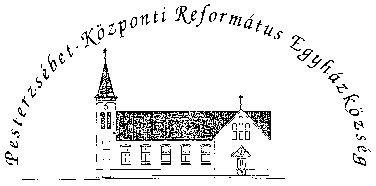 Pesterzsébet-Központi Református Egyházközség1204 Budapest, Ady E. u. 81.Tel/Fax: 283-0029www.pkre.hu   1893-2016